	Verksamhetsplan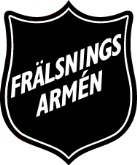 Verksamhetsplan för ungdomskåren i: Gäller för året: 	Eller för perioden: Övergripande målsättning för Frälsningsarméns Ungdomsförbund:Frälsningsarméns ungdomsförbund (FA Ung) är en del av Frälsningsarmén och verkar för att föra ut evangelium om Kristus till barn och ungdom, hjälpa dem fram till en personlig tro genom att presentera Bibelns budskap och ge kristen undervisning i enlighet med Frälsningsarméns lärosatser. Verksamheten vill bereda tillfälle till meningsfull sysselsättning under former som utvecklar ett självständigt tänkande, uppmana till samhällsengagemang samt ge motivering för en aktiv gemenskap i Frälsningsarmén.Övergripande målsättning för ungdomskåren (där egen antagits):Strategiska val/delmål för aktuellt år eller period:Kursiv röd text är anvisningar och kan, om ni vill, tas bort när ni skrivit det som efterfrågas.Aktiva, strategiska val för barn- och ungdomsverksamheten, t.ex. målgrupper, aktiviteter, teman, informationskanaler. Beskriv vilka val eller prioriteringar som har gjorts. Målen som ska uppnås ska vara specifika, mätbara, realistiska och tidsbundna. Det är också viktigt att alla de som ska förverkliga målen är med på det, annars blir motivationen låg och det blir svårt att uppfylla målen.Aktiviteter/handlingsplanAktiviteter som planeras att hållas under året? Fördela gärna per målgrupp och hur planerna ser ut för att nå dessa, t.ex. veckovisa samlingar, familjefester, läger etc. Vem gör vad, när och hur? Vilka aktiviteter ska genomföras för att nå uppsatta mål och delmål?Kompetensstöd och utvecklingVilket stöd behövs, vilken hjälp? Vad behöver utvecklas? Utbildningar för ledare, inspirationsdagar. Finns det behov inom specifika områden?FörutsättningarKort beskrivning av förutsättningarna (antal barn, ungdomar, ungdomsledare, styrelse/ansvariga, lokaler, etc.) Här är det bra att ta upp ekonomi och, om man har, anställd personal för ungdomsarbetet.UtvärderingFör att kunna följa utvecklingen av er egen verksamhet bör utvärdering ske utifrån de punkter ni har angett ovan. Förra periodens verksamhetsberättelse samt nuvarande verksamhetsplan är användbara i samband med utvärdering. Följ upp utvärderingen med en åtgärdslista och ta med den i kommande verksamhetsplan.____________________________________________________________________________Ort och datum, underskrift____________________________________________________________________________Namnförtydligande		funktion			___________________________________________			e-postadress			___________________________________________			telefon